Mitgliederbefragung 2014
Bitte wenden!Seite 2 ‐ Mitgliederbefragung TSV Nieukerk* bitte E‐Mail Adresse angeben freiwillige Angaben: Teilen Sie uns mit, was Ihnen sonst noch auf dem Herzen liegt.Dieser Fragebogen ist Teil der „Vereinsstrategie 2020“ des TSV Nieukerk. Bitte ehrlich und gewissenhaft ausfüllen und im Vereinsheim abgeben, in den Briefkasten am Sportplatz einwerfen oder einem TSV-Übungsleiter/Vorstand in die Hände drücken.Die Basis jeder Zukunftsstrategie ist eine sorgfältige Analyse der Ausgangssituation. Eine langfristig wirksame Strategie leitet eine Mitgliederbefragung ein: Wie beurteilen unsere Mitglieder und am Verein Interessierte die Angebote unseres Vereins, welche Wünsche bleiben bisher unerfüllt. Vielen Dank für Ihre Unterstützung!1Wie beurteilen Sie das derzeitige Sportangebot des TSV Nieukerk?
(super)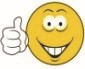 
(gut)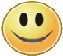 
(eher schlecht)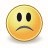 
(sehr schlecht)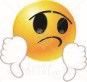 2Welches zusätzliche Angebot würden Sie sich wünschen?3Würden Sie für ein erweitertes Angebot/Kurssystem zusätzliche Beiträge zahlen? Beispiel: Kursgebühr für Zumba- oder Fitness-Kurs.JANEIN4Welche Uhrzeiten würden Sie für solche Kurse bevorzugen?10 ‐12 14 ‐ 16 16 ‐ 1818 ‐ 20nach 20.00 Uhrnach 20.00 Uhr5Wie beurteilen Sie die Sportstätten/Räumlichkeiten?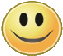 6Was gefällt Ihnen nicht an den Sportstätten / den Räumlichkeiten?7Wären Sie bereit eine ehrenamtliche Tätigkeit im Verein zu übernehmen?JAJANEINNEINeventuelleventuellWenn Frage 7 mit "JA" oder "eventuell" beantwortet wurde:
Bitte Frage 21 ff. ausfüllen.Welche Art von Tätigkeit käme für Sie in Frage?Woran hätten Sie Spaß?Funktionsträger         Weitere /    
     Anmerkung:Funktionsträger         Weitere /    
     Anmerkung:Trainer     Trainer     ÜbungsleiterÜbungsleiterWenn Frage 7 mit "NEIN" beantwortet wurde:Was hindert Sie daran?8Wie beurteilen Sie den Informationsfluss im Verein?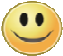 9Besuchen und nutzen Sie die Homepage und die Facebookseite des TSV Nieukerk?regelmäßigregelmäßiggelegentlichgelegentlichnienie10Wie gefällt Ihnen die Homepage?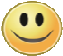 11Welche Verbesserungsvorschläge haben Sie?(Information & Kommunikation und zur Homepage)12In welchem Umfang berücksichtigen Sie Sponsoren des TSV Nieukerk bei ihren Kaufentscheidungen?regelmäßigregelmäßiggelegentlichgelegentlichnienienie13Haben Sie an der diesjährigen Jahreshauptversammlung teilgenommen?JAJANEINNEIN14Haben Sie Vorschläge zur Gestaltung der JHV?15Über welche Themen würden Sie gerne mehr erfahren? 16Geschlecht männlich     männlich     männlich    weiblichweiblichweiblich17Alter<2021‐3031‐4041‐5051‐60>6018Mitgliedschaft (freilassen, wenn kein Mitglied)aktivaktivaktivpassivpassivpassiv19Abteilung (mehrere Angaben möglich)20Hätten Sie Interesse an einem regelmäßigen Newsletter?JA*JA*JA*NEINNEINNEIN21Name22Kinder beim TSV       /               AlterJANEIN _________ Jahre23Telefon24E‐mail           @